Beszámoló – Matematika szakterületi koordinátor2011. szeptember 17. – 2011. október 11.Hermán DánielBevezetőElőérzetem szerint, valóban nagyon sok időt töltöttem a tisztségviselői kötelezettségemmel, sok dologgal foglalkoztam, rengeteg emberrel egyeztettem/beszélgettem. Talán a kelleténél több ráfordítást igényelt számomra, de ezt a kezdeti belerázódásnak tudom be. Minden fennakadás ellenére nagyon élvezem a pozíció betöltését.Időrendi bontás2011. szeptember 17. – Alakuló Küldöttgyűlés2011. szeptember 19. – Választmány2011. szeptember 20. – Nyílt napos megbeszélés2011. szeptember 21. – Tutorok bemutatkozása2011. szeptember 22. – Intézeti Tanács2011. szeptember 22. – Gólyaavató2011. szeptember 23. – Nyílt nap2011. szeptember 26. – Választmány2011. szeptember 30. – Tudományos csoportülés2011. október 3. – Választmány2011. október 5. – Matekos FilmKlub2011. október 6. – Tanulmányi csoportülés2011. október 6. – MATSZACS ülés2011. október 7. – Tudományos csoportülés2011. október 10. – Választmány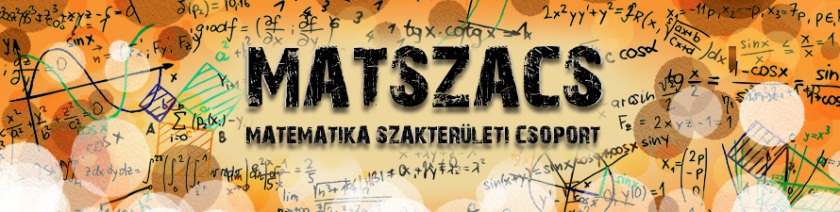 MATSZACSGyógyMatekos Gólyaavatónak a Nagytemplom utcai Grund Hostel adott helyet, majdnem 300-an vettek részt rajta, ebből több mint 200 fő gólya volt. Az elmúlt évektől eltérően előadó művészek és karaoke is szórakoztatta a közönséget. Olyan nagy nevek léptek fel, mint Kelemen Kabátban és a Budapest DC. A rendezvény nagyon jól sikerült, bár voltak kisebb zökkenők, de elmondható, hogy profi munkát végeztek a szervezők. Gratuláció név szerint a Bárcziról Fekete Kertész Andreának, matekos részről Kuti Péternek és Nagy Kapolcs Ompolynak. Az ELTE TTK Nyílt nap matekos standjának koordinátora én voltam. Az ezt megelőző megbeszélés és felkészülés nagyban hozzájárult a nyílt nap sikeréhez. Legalábbis ami a szervezettséget illeti, ugyanis elég kevés embert lehetett potenciálisan meggyőzni a szakterülethez tartozó szakok idealításáról, a szerintem rajtunk kívül álló okok miatt.  A csapatra nagyon büszke vagyok, mindenki tökéletesen hozta a neki beosztott feladatot, a felmerült problémákra rögtön reagáltunk és minél kevesebb látszatott adva neki, megoldottuk azokat. Mi sem bizonyítja jobban, hogy a standunk elsőként állt készen a középiskolások fogadására és hogy a „katonás fegyelem” ellenére a legvidámabb hangulat tükrözte a világunkat. Ezúton is köszönöm mindenkinek, aki segítségével hozzájárult.Idei első új rendezvényünk a Matekos FilmKlub volt. A „mozinak” a Földrajzos Klub adott helyet, amit ezúton is köszönök Tabajdi Péternek. Előzetesen lehetett szavazni egy általunk meghatározott matematikához köthető alaptémájú filmlistából. Összesen 58 szavazat érkezett be, de a 40 fős várakozásunkat alul becsülte a valóság, körülbelül 25 néző tekintette meg az Oxfordi gyilkosságok című művet, pattogatott kukorica és némi tea társaságában. Mindenki jól érezte magát, sokan érdeklődtek a következő alkalmakról. Ezért az említett arányok ellenére bizakodóak vagyunk a jövőre nézve, ugyanis pl. lehetne mit változtatni a teadélutáni rendezvények hirdetési módszereiben.Nem várt fordulat történt a MASZAT álló vizes történetében. Átstrukturáltuk a kiválasztási rendszert, azaz meghirdettük minden BSc harmadéves és mesterszakos hallgató számára. A jelentkezők a hét folyamán egy motivációs elbeszélgetésen vesznek részt egy „felvételi bizottság” előtt, amely egy PhD-s, egy MSc-s, egy MA-s hallgatókból és egy oktatóból áll. Célunk ezzel a minőség emelése volt, de lényegében az anyagi háttér biztosítása érdekében történtek változások. Köszönöm a MASZAT koordinátornak Dibuz Dánielnek az ebből fakadó plusz munkáját.Beindult és első körben le is zajlott a szakterületi pólók rendelése. Több mint 120 rendelés érkezett be hozzánk, a befizetések is kisebb hiánnyal megtörténtek. Mindenki bánatára sajnos csak október végére készülnek el az új felsőruházatok, a pólónyomda nem várt problémája végett. Az egész projekt kidolgozója és végrehajtója - Szellák Zsanett Titanilla - érdeme, hogy ilyen gördülékenyen zajlanak az események.A szakterületi honlapon a legszükségesebb információk frissültek, mindig napra kész a hirdetni valóinkkal. Önfeledt buzgóságomnak köszönhetően egy egyhetes kiesést élt meg, ugyanis a html forráskódot sikerült elírnom. A sok utána járást és próbálkozást végül a TTK HÖK informatikusa zárta le, ezt ezúton is köszönöm Tabajdi Péternek. Tervünk bővíteni még több információval ellátni, főleg olyanokkal, ami köthető a MATSZACS-hoz és munkájához. A héten előre láthatólag elkészülnek a 2010 után kezdett BSc-sek tantervi hálójának „be-flashelése”. Továbbá a Drupal szavazás modulját próbáljuk kiismerni, melynek következtében értékelhetők lennének programjaink. Ez mindenképpen nagy előre lépést jelentene. Kiderülne, mennyien látogatják a honlapot, és hogy mennyire elégedettek a szolgáltatásainkkal.Az évfolyamlistás hírleveleket mostantól a matszacs@ttkhok.elte.hu e-mail címről küldjük ki. A tájékoztatás folyamatos volt ebben az időszakban. Célunk egy olyan látványkeret adása neki, amivel a TTK HÖK INFO levelek is rendelkeznek.A hallgatói térrel és egyéb brand építő mozgalmunkkal nem történt előre lépés, leginkább a gazdasági elnökhelyettes hiánya és a közbeszerzési törvények miatt. Remélem a Küldöttgyűlés után újra beindulnak ezek a folyamatok.Személyem szerint nagyon pozitívnak látom a hátunk mögött levő időszakot. Elmondható, hogy kezdünk újra lépéselőnyt kovácsolni, ez hiányzott eddig az idei munkánkból. Úgy gondolom a jövőbeni feladatom, hogy a szerzett információkat lehetőségeim szerint továbbadjam, mind a Szacs, mind a felső vezetés felé. Továbbá, hogy a kezdeti stádiumban levő szervezkedéseket összefogjam és közösen megvalósítsuk azokat. Az elkövetkezendő projektjeinknek már megvannak a felelőseik, folyamatos az egyeztetés. Mivel elég sok a feladat, a tagok viszonylag túlterheltek, szükségünk van a csapat bővítésére, ezért a bevonást mielőbb el fogjuk kezdeni.Köszönöm, hogy elolvastad a beszámolómat! A stílusa megegyezik a pályázatoméval, ennek legfőbb oka, hogy csak pozitív visszacsatolás érkezett hozzám vele kapcsolatban. Kérdésed, észrevételed boldogan fogadom!Budapest, 2011. október 9.Hermán Dániel
matekszk@ttkhok.elte.hu
70/266-6374